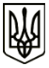 УКРАЇНАМЕНСЬКА МІСЬКА РАДАМенського району Чернігівської областіРОЗПОРЯДЖЕННЯВід 06 серпня 2020 року	№ 200Про скликання 42 сесії Менської міської ради 7 скликання	На підставі ст. ст. 19, 20 Регламенту роботи Менської міської ради 7 скликання, враховуючи п. п. 5, 6 ст. 46 Закону України «Про місцеве самоврядування в Україні», Постанову Кабінету Міністрів України № 211 «Про запобігання поширенню на території України гострої респіраторної хвороби COVID-19, спричиненої коронавірусом SARS-CoV-2» від 11.03.2020 р.:Скликати в період з 06 серпня 2020 року по 26 серпня 2020 року – 42 сесію Менської міської ради 7 скликання. Пленарне засідання 42-ї сесії Менської міської ради 7 скликання провести 26 серпня 2020 року о 10:00 за адресою м. Мена, вул. Героїв АТО, 3, в приміщенні малого залу КЗ «Менського будинку культури» з додатковими обмежувальними заходами (забезпечення учасників засобами індивідуального захисту, а також дотримання відповідних санітарних та протиепідемічних заходів).Основні питання порядку денного:Заступникам міського голови з питань діяльності виконкому, в.о.старост, начальникам та спеціалістам відділів, Фінансового управління Менської міської ради, завідуючим секторів, директорам комунальних підприємств, установ, закладів з метою включення до порядку денного інших питань, необхідних до розгляду на пленарному засіданні 42-ї сесії Менської міської ради 7 скликання, в терміни визначені регламентом Менської міської ради 7 скликання, підготувати та подати погоджені проекти рішень в системі електронного документообігу секретарю Менської міської ради для своєчасного опрацювання депутатами Менської міської ради та оприлюднення на сайті. Головам постійних депутатських комісій рекомендувати скликати засідання постійних депутатських комісій Менської міської ради у період з17 серпня 2020 року по 21 серпня 2020 року. Про дату та час засідання постійних комісій повідомити секретаря Менської міської ради.Відділу організаційної роботи та інформаційного забезпечення Менської міської ради забезпечити вчасне розміщення анонсів про пленарне засідання сесії, постійних депутатських комісій, а також проектів рішень та рішень 42 сесії Менської міської ради 7 скликання.Контроль за виконанням залишаю за собою.Міський голова	Г.А. ПримаковПро створення комунальної установи «Центр професійного розвитку педагогічних працівників Менскьої міської ради» та затвердження його СтатутуВідповідальним за підготовку проекту рішення з даного питання є начальник відділу освіти Менської міської ради І.Ф. Лук’яненкоПро затвердження Положення про виявлення, обстеження водопровідних, каналізаційних (мереж водовідведення), місцевих (розподільчих) теплових мереж, зливової (дощової) каналізації, об’єктів зовнішнього освітлення та інженерних мереж – електроустановок (трансформаторних підстанцій, повітряних ліній, кабельних ліній) їх облік та прийняття до комунальної власності Менської міської об’єднаної територіальної громадиВідповідальним за підготовку проекту рішення з даного питання є провідний спеціаліст юридичного відділу Менської міської ради          Н.О. КрохаПро затвердження Положення про юридичний відділ Менської міської ради в новій редакції Відповідальним за підготовку проекту рішення з даного питання є начальник юридичного відділу Менської міської ради Т.А.БернадськаЗемельні питання Відповідальні за підготовку проектів рішень з даного питання є головний спеціаліст відділу земельних відносин Менської міської ради                          О.В. СкиртаІнші питання винесені на розгляд сесії згідно регламенту радиВідповідальні за підготовку проектів рішень заступники міського голови з питань діяльності виконкому, начальники відділів, Фінансового управління, завідуючі секторів, керівники комунальних підприємств, установ Менської міської ради